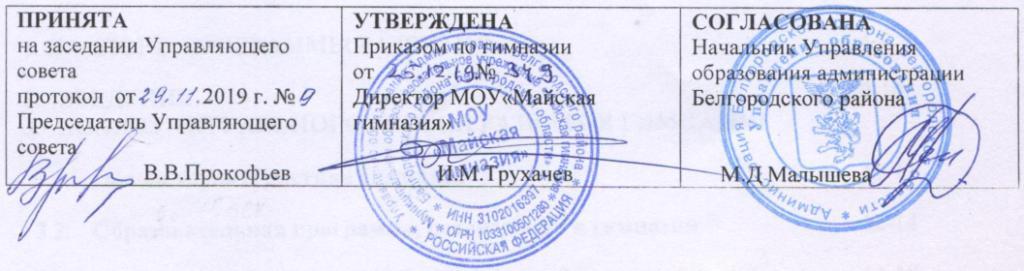 Программа развития муниципального общеобразовательного учреждения «Майская гимназия Белгородского района Белгородской области» «Качественное образование для успешной жизни»на 2020-2023 годыПрограмма разработанапедагогическим коллективом МОУ «Майская гимназия под руководством директора гимназииТрухачева И.М.п. Майский 2019СОДЕРЖАНИЕПАСПОРТ ПРОГРАММЫ РАЗВИТИЯГОСУДАРСТВЕННОГО БЮДЖЕТНОГО ОБЩЕОБРАЗОВАТЕЛЬНОГО УЧРЕЖДЕНИЯ ГИМНАЗИИ № 171ВВЕДЕНИЕГимназия, являясь частью российской и белгородской образовательных систем, в своем развитии ориентируется на стратегические документы федерального и регионального уровней. Развитие гимназии осуществляется целенаправленно и следует логике развития российской системы образования в целом, что является необходимым условием поступательного движения образовательного учреждения.Содержательные идеи развития сферы образования были закреплены Правительством Белгородской области в основополагающих стратегических документах: - в Стратегии социального и экономического развития Белгородской области на период до 2020 года;  в государственной программе Белгородской области «Развитие образования Белгородской области на 2015-2020 годы». Реализация мероприятий названных программ и планов сочетается с реализацией приоритетного национального проекта «Образование» и осуществлением мероприятий Федеральной целевой программы развития образования на 2011-2020 годы.Программа модернизации предполагает реализацию системы мероприятий, направленных на решение следующих задач: переход на Федеральные государственные образовательные стандарты, развитие системы поддержки талантливых детей, внедрение профессионального стандарта педагога, сохранение и укрепление здоровья школьников.Целью школьного образования на современном этапе является достижение качества образования, обеспечивающего текущие и перспективные потребности социально- экономического развития Российской Федерации, Белгородской области и доступного всем категориям обучающихся. Одна из важнейших задач – обеспечение социализации подрастающих поколений, создание условий для всестороннего развития личности, ее развития, самореализации и самоопределения. Школа должна эффективней, чем сегодня, содействовать успешной социализации молодежи в обществе, ее активной адаптации на рынке труда, освоению молодыми поколениями базовых социальных способностей и умений, воспитанию гражданского сознания. Решение этих задач невозможно без модернизации образовательных программ основного и дополнительного образования, без развития инфраструктуры и формирования новых организационно-управленческих подходов, без притока в школу молодых компетентных учителей.Программа развития гимназии является стратегическим управленческим документом, который должен придать процессу изменений в деятельности гимназии целенаправленный характер устойчивого развития. Устойчивость развития означает совпадение векторов развития социального окружения и развития самого образовательного учреждения. Программа развития является документом прогностической информации о развитии гимназии, способным эффективно понижать неопределенность будущего развития для различных субъектов образовательного процесса.В рамках реализации Программы развития гимназии разработана и внедрена модель взаимодействия гимназии с учреждениями социокультурного комплекса п. Майского. Гимназия является центром социокультурного комплекса поселка Майского. Учреждениями-партнерами являются ФГБОУ ВО «Белгородский государственный аграрный университет имени В.Я. Горина», МДОУ «Центр развития ребенка - детский сад №4 п. Майского»; МУК ЦБ Белгородского района филиал № 33 Майская модельная библиотека; муниципальное образовательное учреждение дополнительного образования детей  «Майская детская школа искусств; Автономное учреждение культуры «Майский Дворец культуры»; муниципальное учреждение культуры «Центр развития туризма и народных ремесел Белгородского района, Храм Святителя Алексия, Митрополита Московского п. Майского. Гимназия имеет многолетний опыт сотрудничества с государственной детской библиотекой А. Лиханова (г. Белгород). АНАЛИЗ АКТУАЛЬНОГО УРОВНЯ РАЗВИТИЯ ГИМНАЗИИОбщая характеристика гимназииМуниципальное общеобразовательное учреждение «Майская гимназия Белгородского района Белгородской области» получила имеющийся статус в 1997 году (с 1978 по 1991 год функционировала  Майская средняя школа Белгородского района; в 1991 году были открыты гимназические классы).    	Лицензия на право ведения образовательной деятельности серия 31 ЛО1 №0001339 выдана департаментом  образования Белгородской области 23 апреля 2015 года.     	Свидетельство о государственной аккредитации (Серия 31А01 № 0000185) выдано Департаментом образования Белгородской области 19 ноября 2013 года). Контактный адрес: Россия, 308503 Белгородская обл., Белгородский район, п. Майский, ул. Кирова, д. 16АE-mail: maygym@mail.ru Интернет-сайт   http://www.mays-sh.uobr.ruПриоритеты и перспективы развития гимназии отражены в Программе развития гимназии на 2016-2019 г.г. «Личность. Интеллект. Культура».В 2019-2020 учебном году  в гимназии обучается 1300 учащихся в 49 классах–комплектах. В соответствии с социальным заказом на образовательные услуги, в 16 классах реализуются программы углубленного изучения английского языка. На уровне среднего общего образования ведется обучение по индивидуальным учебным планам, что дает возможность обучающимся гимназии изучать на профильном уровне не только предметы гуманитарного цикла (русский язык, литературу, английский язык, обществознание, право), но и предметы естественнонаучной направленности: математику, физику, химию, биологию. Это  отвечает потребностям и интересам учащихся, их родителей, основных заказчиков образовательных услуг. МОУ «Майская гимназия» - участник Национального реестра «Ведущие образовательные учреждения России за 2014, 2015, 2016, 2017, 2018, 2019  г.г. »МОУ «Майская гимназия» трижды являлась победителем областного конкурса «Школа года»В 2014 году МОУ «Майская гимназия Белгородского района Белгородской области» занесена на районную Аллею Трудовой Славы, в номинации «Лучшее образовательное учреждение».МОУ «Майская гимназия» - Лауреат Всероссийского конкурса «Лучшая сельская школа - 2015г. В 2017 году гимназия стала Дипломантом Всероссийского конкурса «Школа будущего» в номинации «Лучшая гимназия России».Образовательная программа, реализуемая в гимназииВ соответствии с федеральными образовательными стандартами и федеральным компонентом государственного образовательного стандарта в гимназии реализуются:общеобразовательная программа начального общего образования (1 – 4);общеобразовательная программа основного общего образования (5-9);общеобразовательная программа среднего общего образования (10-11).       В 2019 году в гимназии были реализуются ОП НОО, ОП ООО (ФГОС), ОП СОО (ФКГОС).      Образовательные потребности учащихся, родителей (законных представителей) учтены и реализованы через углубленное изучение английского языка на уровне начального общего и основного общего образования, изучение предметов и курсов по выбору учащихся; профильное изучение предметов на уровне среднего общего образования.Специфика образовательной программы гимназии связана с приоритетными направлениями образовательной деятельности: обеспечение высокого качества образования по профильным предметам (русский язык, литература, английский язык, обществознание, право, математика, физика, биология, химия); выявление и развитие одаренных детей и подростков, сохранение и укрепление здоровья школьников, воспитание достойного гражданина своего региона и своей страны.Особенности образовательной программы находят свое отражение в конструировании учебного плана, в содержании внеурочной деятельности и дополнительного образования.Учебный план гимназии полностью соответствует требованиям ФГОС в 1-9 классах и требованиям Федерального базисного учебного плана в 10-11 классах по структуре и наполнению, строится в соответствии с принципом преемственности, сохраняет максимально допустимую нагрузку учащихся по всем классам и ступеням обучения.Выбор школьного компонента учебного плана и части, формируемой участниками образовательных отношений, связан со специфическими особенностями гимназии, в частности, с ориентацией на гуманитарное и социально-экономическое направления обучения. Вместе с тем, являясь сельской гимназией, образовательное учреждение предоставляет возможность своим ученикам получать необходимую подготовку по предметам естественно-научной направленности, реализуя  индивидуальные учебные планы на уровне среднего общего образования.  Эффективным средством реализации образовательной программы гимназии являются современные педагогические технологии, в частности, широко используются личностно-оринтированные технологии,  интерактивные формы и методы (ролевые игры, тренинги), активно развивается исследовательская и поисковая деятельность учащихся (в гимназии функционируют 4 отделения научного общества, ежегодные научно-практические конференции, школьный краеведческий музей), выполняются  учебные проекты, на базе гимназии организуется профильные смены для одаренных детей Белгородского района. Система образовательных технологий строится на основе принципов развивающего обучения и обеспечивает дифференциацию и индивидуализацию обучения, создает условия для формирования системы развития познавательных интересов, обеспечивает подготовку к самостоятельной познавательной и исследовательской деятельности, развитие коммуникативных умений и творческих способностей. Применяемые технологии базируются на взаимодействии различных видов и форм учебно- познавательной деятельности на основе интеграции основного и дополнительного образования.В системе образовательных технологий ведущими являются:личностно – ориентированные технологии;технологии проблемного обучения, критического мышления, исследовательская технология;-технология учебных проектов, обучения в сотрудничестве;ИКТ-технологии; технологии диалогового взаимодействия: дискуссии, конференции, круглые столы;здоровьесберегающие технологии.Занятия, предлагаемые учащимся в рамках внеурочной деятельности и дополнительного образования, также направлены на повышение качества образования,  занятия физической культурой и спортом.Результативность реализации образовательной программыМОУ «Майская гимназия» обеспечивает высокое качество образования, ежегодно входит в рейтинги лучших школ России:МОУ «Майская гимназия» - участник Национального реестра «Ведущие образовательные учреждения России за 2014, 2015, 2016, 2017, 2018, 2019 г.г. »МОУ «Майская гимназия» трижды являлась победителем областного конкурса «Школа года»В 2014 году МОУ «Майская гимназия Белгородского района Белгородской области» занесена на районную Аллею Трудовой Славы, в номинации «Лучшее образовательное учреждение».МОУ «Майская гимназия» - Лауреат Всероссийского конкурса «Лучшая сельская школа - 2015г. В 2017 году гимназия стала Дипломантом Всероссийского конкурса «Школа будущего» в номинации «Лучшая гимназия России».Выпускники гимназии добиваются высоких результатов государственной итоговой аттестации (ОГЭ и ЕГЭ): ежегодно выше средних по району и области по обязательным и профильным предметам.Таблица	1.	Результативность	реализации	образовательной	программы гимназии (результаты ЕГЭ)Более 90% выпускников гимназии продолжают обучение в вузах области и страны. Гимназия традиционно входит в рейтинги школ Белгородской области, добившихся высоких результатов во всероссийских предметных олимпиадах школьников.Таблица 2. Результативность участия учащихся гимназии в различных этапах всероссийской олимпиады школьников (победители и призеры)Результаты участия обучающихся гимназииво Всероссийской олимпиаде школьников за 3 годаРезультаты исследовательской деятельности за 2018 -2019 учебный годВ гимназии реализуется КЦП «Экология одаренности». Работа с одаренными детьми проводится через организацию конференций, систему творческих конкурсов, образовательных программ, праздников, работу НОУ, коллективную, групповую и индивидуальную работу  и т.п.Целью работы с одаренными детьми стало формирование креативной, интеллектуальной, высокообразованной и социально активной личности через создание образовательного пространства гимназии, необходимого для развития и реализации интеллектуального потенциала и способностей обучающихся.Показателями результативности работы с одаренными обучающимися является количество участников и победителей различного уровня олимпиад, предметных и творческих конкурсов.Обучающиеся гимназии участвуют во многих конференциях и конкурсах, проектах. Учащиеся начальных классов гимназии приняли участие и стали победителями и призерами муниципального этапа  конкурсов научно-исследовательских работ:Результаты участия в конкурсах исследовательских работУспехи   в конкурсах  районного,	городского и всероссийского уровней стали традиционными для гимназии. Среди этих конкурсов международная олимпиада порусскому языку и литературе «Россия и Беларусь: историческая и духовная общность», конкурсы по английскому языку: «Британский бульдог», «Шире круг!» и многие другие.3.4. Качество образовательного процессаНа момент Утверждения программы развития в гимназии обучается 1296 учащихся в 49 классах. Начальная школа: 20 классов, 579 учащихся; основная школа: 25 классов, 632 учащихся; старшая школа: 4 класса, 85 учащихся. Средняя наполняемость классов 26 человек.1.3.1. Режим учебных занятий: 5-ти дневная неделя: 1-8 классы, 10-11 классы; 9-а, б классы – шестидневная учебная неделя. Сменность занятий: 1 смена Начало занятий: 8.15. Окончание занятий: 14.00 (6 уроков), 14.40 (7 уроков). Продолжительность урока: в 1-х классах – 35 минут (1 полугодие); в 1 классах (2 полугодие), 2-11 классах (1-2 полугодие) - 40 минут.1.3.2. Учебная нагрузка обучающихся гимназии соответствует требованиям СанПиНа и учебному плану гимназии, зависит от уровня образования и составляет от 20 до 34 часов в неделю (пятидневная учебная неделя); 36 часов в неделю – 9-а, б классы с углубленным изучением английского языка. Учебный процесс в гимназии организован в режиме пятидневной учебной недели 1-8 классы, 9 в-д классы, 10-11 классы. Продолжительность урока 40 минут. 9-а, б классы – шестидневная учебная неделяВо вторую смену обучаются учащиеся 3-4, 6, 8 классов.В гимназии действуют психолого-педагогическая, социально-психологическая и медицинская службы.Цель психологической службы гимназии - создание оптимальных условий для сохранения и укрепления психологического здоровья учащихся и педагогов.Психологическое сопровождение учащихся связано с работой школьного психолога. Основными направлениями его деятельности являются:выявление индивидуально-личностных особенностей ребенка, его поведенческих и коммуникативных особенностей с целью обеспечения его наиболее полной личностной самореализации;помощь ребенку в решении социально-психологических и эмоционально-волевых проблем индивидуального развития;преодоление трудностей в обучении;профориентационная помощь;помощь учителям и родителям в преодолении трудностей в поведении и обучении детей; участие в решении сложных воспитательных ситуаций.гармонизация социально-психологического климата в классах.Социальное сопровождение является чрезвычайно значимым для коррекции в нарушении социализации детей и подростков, для выявления и специального сопровождения «проблемных» учащихся. Социальная диагностика учащихся, проводимая в гимназии, включает в себя сведения о составе семьи, о материальном положении семьи, о наличии у ребенка условий для домашней работы. На основе диагностики выполняются конкретные действия, направленные на решение проблем социального развития каждого«проблемного» ребенка. В случае необходимости, оказывается социально-педагогическая поддержка.В гимназии регулярно проводится медицинская диагностика с целью выявления показателей физического развития учащихся, состояния их здоровья. В гимназии работает лицензированный медицинский кабинет, в системе проводятся врачебно-медицинские обследования учащихся. Основные формы работы, направленные на сохранение физического и психического здоровья школьников: cанитарно-гигиеническое обеспечение учебно-воспитательного процесса, организация режима горячего питания, организация образовательного процесса, направленного на обучение навыкам здорового образа жизни на всех уровнях образования, профилактика травматизма. Организация текущего контроля за состоянием здоровья обучающихся, воспитанников: диспансеризация и учет ее результатов; проведение мониторингов здоровья. Творческая группа учителей, работающая по проблеме создания в гимназии здоровьесозидающей образовательной среды, систематически проводит анализ эффективности здоровьесберегающих технологий, используемых в гимназии. В гимназии действует служба медиации, направленная на формирование благополучного, гуманного и безопасного пространства для полноценного развития и социализации детей и подростков, в том числе при возникновении трудных жизненных ситуаций.3.5.Дополнительное образованиеНа всех уровнях обучения в гимназии основная образовательная программа дополняется занятиями по выбору в системе дополнительного образования. Основной целью дополнительного образования является раскрытие творческих возможностей ребенка, его способностей и таких качеств личности, как инициативность, самодеятельность, творчество и самостоятельность. Взаимопроникновение и интеграция основного и дополнительного образования, которые являются равноправными, взаимодополняющими друг друга компонентами, обеспечивает целостное образовательное пространство: интегрированное, комплексное, создающее возможность для полноценного развития ребенка во всем разнообразии его запросов и интересов.Дополнительное образование – составная часть общего образования. Основной задачей дополнительного образования является предоставление ребенку возможности развития, профессиональной ориентации, оздоровления и социализации. 77%  учащихся гимназии включены в систему дополнительного образования в школьных объединениях и объединениях учреждений дополнительного образования Белгородского района и города Белгорода.В 2018- 2019 учебном году образовательный процесс дополнительного образования гимназии осуществлялся на всех уровнях обучения и реализовывался по 6 направленностям:Естественнонаучная направленность,Художественная направленность,Социально- педагогическая направленность, Техническая направленность,Физкультурно-спортивная направленность, Туристско-краеведческая направленность. В гимназии организована работа 46 детских объединений: 19 финансируются гимназией, 13 - осуществляют свою деятельность на базе гимназии от других учреждений дополнительного образования, 14 -предметных кружков.  В 2018-2019 учебном году в соответствии с федеральным государственным образовательным стандартом  все учащихся 1-8  классов  ежедневно  посещали   занятия    внеурочной  деятельности  по  следующим направлениям:общекультурное;социальное;общеинтеллектуальное;спортивно-оздоровительное;духовно-нравственное.Учащиеся посещали занятия в первой и второй половине дня в соответствии с расписанием. Группы укомплектованы согласно методическим рекомендациям по организации внеурочной деятельности в школе. Согласно проведённому опросу наибольший интерес у учащихся вызывали занятия кружков «Ритмика и танец», «Смотрю на мир глазами художника», «Музыка и мы», «В мире книг», «Занимательная математика», Этика: азбука добра»,  «Разговор о правильном питании», «Футбол» и другие. Педагоги умело организовывают занятия кружков, создают рабочую обстановку во время занятий, используют элементы здоровьесберегающих технологий, включают в занятия фрагменты игр, соревнований, викторин и конкурсов.Воспитательная системаВоспитательная работа в гимназии является одним из приоритетных направлений деятельности педагогического коллектива образовательного учреждения. Целью воспитательного процесса в условиях личностно-ориентированного воспитания являлось формирование физически и нравственно здоровой личности, свободной, образованной, культурной, готовой к дальнейшему развитию, самосовершенствованию и самореализации; самостоятельной, думающей, ответственной, четко осознающей свои права и обязанности, способной реализовать себя и избранную им позицию в том или ином социальном пространстве. Решение всех вышеперечисленных задач осуществлялось через реализацию следующих программ:  программа развития гимназии,  программа духовно-нравственного развития и воспитания обучающихся на уровне НОО, программа воспитания и социализации на уровне ООО,  программа «Экология одаренности», программа «Семья», программа «Здоровье»,  программа «Мой выбор» (по профилактике употребления ПАВ), программа «Заботливые родители – здоровые и счастливые дети» (по профилактике жестокого обращения с детьми), программа школьного ученического самоуправления, программа  детской организации «Радуга»; программа психологической помощи подросткам «Поверь в себя»,  программа детского  оздоровительного лагеря «Берёзка» «Россия – Родина моя».   В рамках реализации воспитательной системы «Путь к успеху» в гимназии разработана циклограмма КТД, включающая традиционные школьные мероприятия,  праздники, акции, фестивали и др.: КТД «Святое дело – Родине служить», КТД  «Великая Победа!», КТД «День пожилых людей День добра и уважения», КТД «Мама слово такое нежное», КТД «Крылья весны», КТД «Волшебное слово – Учитель!»   др.           В гимназии ежегодно проводятся мероприятия гражданско-патриотического направления:  классные часы, «Моя Россия», «День флага Белгородской области», посвящённые государственной символике России гимназии, Дню флага Белгородской области; общешкольные мероприятия посвящение в гимназисты «Друзья мои, прекрасен наш союз…», «Краски радуги», прием в детскую общественную организацию «Радуга», мероприятия, посвящённые празднованию Дня народного единства «Место героизму есть и в наши дни»; уроки гражданственности «Мы – Россияне!», посвященные Дню Героев России и Дню Конституции РФ; традиционный месячник военно-патриотической и оборонно-массовой работы.            Ежегодно в гимназии проводятся дни здоровья, проводятся встречи с ветеранами-участниками военных конфликтов, курсантами военно-учебных заведений. Забота о  ветеранах Великой Отечественной войны, тружениках тыла, детях войны всегда были делом чести учителей и обучающихся гимназии. Волонтёрский отряд  содержит в порядке территорию  памятника погибшим воинам п. Майского,  В мае традиционно проводится  Вахта памяти «Равнение на героев Победы», внеклассное мероприятие «Великий май, победный май!» Учащиеся гимназии принимают участие в факельном шествии «День памяти и скорби», в акции «Бессмертный полк». В  гимназии  ведётся  поисковая работа  о земляках,  воевавших  в  годы  Великой Отечественной войны,  и  тружениках  тыла.   На базе школьного краеведческого музея (руководитель Афанасенко В.И.)  ведется  систематизация  всего  собранного материала по четырем направлениям: Образовательно-познавательная деятельность;Поисково – собирательная деятельность;Исследовательская деятельность;Экспозиционно-выставочная деятельность.На базе музея проводятся занятия внеурочной деятельности «Юные музееведы» и НОУ «Историческое краеведение».Краеведческий музей является дипломантом областного смотра-конкурса музеев общеобразовательных организаций; победителем районного конкурса «Музей и дети».        Ежегодно обучающиеся гимназии совершают экскурсионные поездки и знакомятся с достопримечательностями  Белгородской области,   Москвы, Санкт-Петербурга и других городов России.С целью формирования правовой культуры и законопослушности, навыков оценки политических и правовых событий и процессов в обществе и государстве, гражданской позиции в гимназии создан и успешно функционирует клуб будущих избирателей «Я – гражданин России». На базе гимназии осуществляют свою деятельность  НОУ «Агроэкология», «Юные естествоиспытатели природы», «Юный филолог», «Историческое краеведение».Культуротворческое и эстетическое воспитание в гимназии направлено на формирование представлений учащихся об эстетических идеалах и ценностях, создание условий для проявления и развитие индивидуальных творческих способностей учащихся.                             Особое внимание в гимназии уделяется выявлению творческих способностей и наклонностей учащихся, вовлечению их в разнообразную творческую внеурочную деятельность. В течение года все дети принимают участие в тематических вечерах, КТД, творческих конкурсах. Содержание общегимназических дел направлено на самореализацию учащихся, развитие творческих способностей, формирование общечеловеческих ценностей. По результатам социологического опроса 54% учащихся гимназии оценили качество проведения гимназических мероприятий на «отлично», 46% - на «хорошо». Здоровьесберегающая деятельность гимназии осуществляется в ходе  реализации  программы  «Здоровье», целью которой является создание условий для развития здоровьесозидающей образовательной среды гимназии, обеспечивающей формирование культуры здорового образа жизни, совершенствования работы системы социально - психологического сопровождения образовательного процесса на всех уровнях образования.Ежегодно обучающиеся гимназии становятся победителями и призерами районной  и областной спартакиады школьников.Традиционно в гимназии проводятся Дни  здоровья, акция «Мы готовы к ГТО».В целях оздоровления и занятости детей и подростков на базе гимназии ежегодно успешно работает оздоровительный лагерь «Березка».    Гимназия является центром социокультурного комплекса п. Майского и поэтому тесно сотрудничает  с  общественными,  государственными  и прочими организациями в сфере воспитания подрастающего поколения: Сетевое взаимодействие с социальными институтами, учреждениями науки, культуры, образования занимает важное место в воспитательной работе гимназии. Без тесного взаимодействия всех перечисленных субъектов и согласованности целей и системы воспитательных мероприятий невозможно говорить о современной эффективно функционирующей воспитательной системе. Гимназия обладает разветвленной сетью партнерских связей с различными учреждениями г.Белгорода, с ВУЗами, БелРИРО, с учреждениями среднего образования. Совет учащихся координирует общественную жизнь школы, участвует в организации многочисленных социальных и экологических акций и волонтерском движении. Учащиеся гимназии ежегодно совершают поездки по местам боевой славы Белгородской области, знакомятся с достопримечательностями Москвы, Санкт-Петербурга, других городов России.Качество условий организации образовательного процессаДля реализации учебно-воспитательных задач в гимназии успешно осуществляется программа поэтапного ремонта и обновления школьных помещений, кабинеты оснащаются современными техническими средствами обучения.Учебный процесс в гимназии обеспечивают• 35 специализированных кабинетов с 35 автоматизированными рабочими местами (АРМ) учителя,• 3 интерактивные  доски,• 2 компьютерных класса,• 1 лингафонный компьютерный  кабинет,• 2 мастерских,• 2 спортивных зала,• кабинеты психологической, медицинской и логопедической служб, кабинет здоровьесбережения.• библиотека с читальным залом и книгохранилищем с книжным фондом 40709,  включая учебники. Все учебные кабинеты гимназии оборудованы мультимедийными комплексами. В 2007-2009 г.г. был выполнен капитальный ремонт гимназии. В настоящее время ведется строительство пристройки - здания начальной школы на 500 мест.В гимназии осуществляется программа информатизации образовательной среды. Одна из основных задач развития IT инфраструктуры - реализация проекта, направленного на формирование единого информационного пространства школы. Информационное обеспечение (сетевые информационные образовательные ресурсы, мультимедийные средства обучения и т.д.) образовательной организации за отчетный период можно оценивать как достаточные для осуществления образовательного процесса: имеется высокоскоростной Интернет, скорость подключения 40 МГБ,  79 компьютеров, которые  используются в учебном процессе, в том числе в компьютерном классе 21 ПК. Мультимедийными проекторами оборудованы 35 учебных кабинетов, что составляет 100%. Компьютерный парк (2006-2014 годы выпуска) поддерживается в рабочем состоянии, однако нуждается в модернизации. В 2018-2019 учебном году гимназия полностью перешла на работу с электронными журналами, ведутся также электронные «портфолио» учащихся - 81,7%.В 2019 году на базе МОУ «Майская гимназия» открыт и функционирует центр образования цифрового и гуманитарного профилей «Точка роста», оборудование которого используется как в учебном процессе, так и в системе дополнительного образования.Школьный сайт гимназии: www.maysh-sh.uobr.ru развивается, наполняется новым и достоверным содержанием. В разделах сайта содержится полная информация о гимназии, важная для различных категорий пользователей. На сайте размещаются также материалы различной тематики, баннер-ссылки. Своевременно, согласно утвержденному регламенту, в гимназии обновляются материалы по разделам, новостная лента сайта. Важное место в образовательном процессе гимназии занимает библиотека.            Главная цель работы библиотеки - научить детей рациональным приёмам работы с  книгой, поиску и анализу материала, привить учения и навыки информационного обеспечения учебной деятельности. Научиться быстро, реагировать на изменения, критически мыслить, искать и перерабатывать необходимую информацию.В библиотеке гимназии имеются:                абонемент,   читальный зал,   книгохранилище для хранения учебников.Количество читателей - 920В том числе 1-9 классов - 815Книжный без учебников -17207Книжный фонд учебников - 23502Количество книговыдачи - 22250Выдано учебников - 17200В том числе художественной литературы - 17420Количество посещений - 20230Средняя читаемость - 23Средняя посещаемость - 22Средняя обращаемость - 1.2     	Фонд библиотеки включает нетрадиционные носители информации: цифровые образовательные ресурсы.  	Библиотека гимназии стремится максимально учитывать интересы читателей  и пользователей. Благодаря доступу к Интернет-ресурсам в библиотеке, учащиеся могут быстро получить необходимую информацию к уроку. Но самой важной миссией библиотеки считаем приобщение к чтению, формирование читательского вкуса, воспитание читателя. В 2019 году ученик 8 класса гимназии Турфан Эмир стал победителем регионального конкурса «Лучший читатель».  Высокий уровень профессиональной подготовки педагогов, постоянное совершенствование ими своих знаний и методических приемов являются одним из условий достижения нового качества образования, а рост профессионального мастерства учителей является необходимым условием развития гимназии в целом. Качественное кадровое обеспечение гимназии является ключевой предпосылкой успешности образовательного процесса. В гимназии работает творческий коллектив учителей, со сложившимися традициями и одновременно готовый к инновационным преобразованиям в образовательной деятельности. Образовательный процесс в МОУ «Майская гимназия Белгородского района Белгородской области»  осуществляют 90 педагогических работников, 22  из них - бывшие выпускники гимназии. В гимназии работают:2 Заслуженных учителя РФ, 5 педагогов имеют нагрудный знак «Отличник народного просвещения»; 23 педагога имеют нагрудный знак «Почетный работник образования РФ»; Более 70% педагогических работников гимназии имеют высшую и первую квалификационную категорию, один педагог награжден медалью «Патриот России».4 учителя гимназии являются победителями конкурса лучших учителей в рамках приоритетного национального проекта «Образование».16 педагогов гимназии являются победителями и призерами муниципальных и региональных конкурсов профессионального мастерства и методических конкурсов.В составе педагогического коллектива один кандидат  наук. В реализации программы «Экология одаренности» принимают участие ученые БелГУ, БелГУ им. В.Я.Горина, которые являются руководителями отделений научного общества учащихся, проводят занятия элективных курсов и реализуют дополнительные образовательные программы для учащихся гимназии.  100% учителей гимназии за последние 3 года повысили квалификацию по разным направлениям, что позволило успешно реализовать ООП НОО и ООО ФГОС и подготовиться к переходу на ФГОС СОО. Более 80% учителей включены в инновационную деятельность, публикуют свои разработки, участвуют в проведении конференций и семинаров на районном, областном и всероссийском уровнях.Таблица 5. Характеристики педагогического коллектива гимназииВ гимназии работает 8% учителей в возрасте до 30 лет, средний возраст учителей составляет 44 года (49%). Для решения задач профессиональной адаптации и развития молодых и вновь поступивших учителей в гимназии создана эффективная система наставничества.Одна из главных задач гимназии – обеспечение комфортной, безопасной школьной среды. Обеспечение безопасного функционирования гимназии и готовности сотрудников и учащихся к рациональным действиям в чрезвычайных ситуациях осуществляется в процессе реализации следующих мероприятий:Организация	физической	охраны	и	поддержание	инженерно-технического оборудования здания школы в рабочем состоянии.Плановая работа по антитеррористической защищенности гимназии.Пожарная безопасность.Электробезопасность.Первая медицинская помощь.Профилактика и противодействие незаконному обороту наркотических средств и психотропных веществ.Профилактика правонарушений, в том числе и ПДД.Гражданская оборона гимназии.Военно-патриотическое воспитание и допризывная подготовка молодежи.Таким образом, весь комплекс проведенных и проводимых мероприятий, принятых и принимаемых мер в образовательной организации позволили и позволяют обеспечить функциональную готовность к безопасной повседневной деятельности, а также готовность сотрудников и учащихся к рациональным действиям в чрезвычайных ситуациях. Инновационная деятельностьТаблица 6. Направления инновационной деятельности гимназииРезультативность инновационной деятельности гимназииВ 2017 году гимназия стала Дипломантом Всероссийского конкурса «Школа будущего» в номинации «Лучшая гимназия России».Результаты инновационной деятельности учителей гимназии ежегодно представляются на научно-практических конференциях разного уровня, публикуются в педагогической печати.Управление качеством образовательного процессаУправление гимназией осуществляется в соответствии с законом РФ «Об образовании», Уставом гимназии и локальными актами на основе сочетания принципов единоначалия и коллегиальности.Педагогический совет гимназии является высшим педагогическим коллегиальным органом управления, направленным на совершенствование качества образовательного процесса, его условий и результатов. Педсовет призван обеспечить педагогическую целесообразность деятельности администрации гимназии. Педагогическому совету принадлежит решающая роль в формировании и реализации интеллектуального, ценностно-ориентированного и организационного единства педагогического коллектива, его психолого-педагогических принципов и традиций.В целях учета мнения обучающихся, родителей (законных представителей) несовершеннолетних обучающихся и педагогических работников по вопросам управления образовательной организацией в гимназии создан Совет родителей, поддерживающий тесный контакт с администрацией гимназии.Для решения приоритетных психолого-педагогических и научно-методических проблем образовательного процесса в гимназии действует научно-методический совет – совещательный орган управления, выступающий и как экспертный совет, и как научно- консультативный совет, и как совет, координирующий усилия различных служб, подразделений и управленцев школы по осуществлению и развитию научно-методического обеспечения образовательного процесса. Научно-методический совет руководит деятельностью школьных методических объединений, осуществляющих учебную и методическую работу по одной или нескольким направлениям:методическое объединение учителей русского языка и литературы,методическое объединение учителей математики, физики и информатики,методическое объединение учителей естественного цикла,методическое объединение учителей историко-обществоведческих дисциплин,методическое объединение учителей иностранных языков,методическое объединение учителей физической культуры ОБЖ,методическое объединение учителей технологии и изо;методическое объединение учителей начальной школы,методическое объединение классных руководителей.Для оперативного воплощения на практике и исполнения решений педагогического и методического советов в гимназии создаются временные творческие коллективы. Временный характер существования данных групп обусловлен проектным содержанием их деятельности. В деятельности данных групп в наибольшей степени проявляется оперативный уровень управления научно-методической работой.Бюджетное финансирование гимназии, как и всех образовательных учреждений района, выросло за последние годы, выросла также средняя заработная плата педагогических работников гимназии.Все вышеперечисленное свидетельствует о выполнении поставленных предыдущей Программой развития задач. Показателями, свидетельствующими о выполнении Программы развития гимназии на период с 2017 по 2020 год, являются аналитические материалы, которые ежегодно публикуются в «Отчетах о самообследовании гимназии» и представлены на сайте гимназии.АНАЛИТИКО-ПРОГНОСТИЧЕСКОЕ ОБОСНОВАНИЕ ПРОГРАММЫПроблемный анализ состояния и прогноз тенденций изменения внешней и внутренней среды гимназииСоциально-педагогический анализ образовательной ситуации в гимназии свидетельствует о поступательном развитии образовательного учреждения за последние годы, о произошедших в нем структурных и качественных изменениях, способствующих повышению качества обучения и воспитания.Задачи модернизации, стоящие перед российским образованием, связаны прежде всего с переходом на ФГОС. В гимназии реализуются ООП НОО и ООО ФГОС, ведется подготовка к переходу на ФГОС на уровне СОО, реализуется Стратегия «Доброжелательной школы», которая призвана изменить формат отношений между учителями, учениками и родителями. Программа развития гимназии должна определить стратегические и тактические особенности образовательной программы, кадрового состава, нормативного и научно-методического сопровождения, мобилизовать необходимые финансовые и материальные ресурсы, которые необходимы для перехода на ФГОС СОО. Достижение основной цели Программы развития – высокого качества образования и его доступности для всех категорий обучающихся, невозможно без современной системы оценки качества образования и эффективности образовательного процесса во всех его аспектах. Такая система оценивания должна опираться на внутренний и внешний аудит, быть объективной, оперативной и прозрачной для всех участников образовательных отношений.Уже сегодня педагогический коллектив гимназии, обладающий высоким инновационным потенциалом, участвует в реализации программы региональной площадки – новатора, педагоги гимназии занимаются разработкой и внедрением в образовательный процесс проектно-исследовательской деятельности. Одна из задач Программы развития – дальнейшее совершенствование инновационнойдеятельности педагогов с целью достижения нового качества образования, обеспечение непрерывного процесса профессионального совершенствования педагога, который лежит в основе федерального проекта «Учитель будущего» нацпроекта «Образование».В дальнейшем совершенствовании нуждается воспитательное пространство гимназии. Формирование доброжелательного образовательного пространства(создание рекреативного пространства), вне которого реализация идеи доброжелательной школы  нереальна.  Особое место в приоритетных направлениях Программы развития занимает задача сохранения физического и психического здоровья ребенка. В настоящее время в гимназии достигнуты значительные успехи в этом направлении:; в гимназии действуют службы сопровождения (психолого-педагогическая, социально-психологическая и медицинская). Учащимся предлагается широкий спектр спортивных секций, направленных на физическое развитие и совершенствование детей и подростков. В рамках реализации Программы развития перед гимназией стоит задача создания комфортной здоровьесберегающей среды, способствующей формированию гармонично развитой личности.    Немаловажной задачей является создание эффективного управляемого информационно-технического пространства гимназии с использованием современных цифровых инструментов. Структурным подразделением гимназии является Центр образования цифрового и гуманитарного профилей, на базе которого реализуются программы дополнительного образования За последнее время в гимназии значительно увеличилось число современных компьютеров, 100% учителей используют  ИКТ в учебном процессе. Однако качественный уровень и эффективность использования ИКТ требует дальнейшего совершенствования. Учителя гимназии ощущают необходимость в учебно- методических материалах по использованию ИКТ, в новых технологиях обучения. Воспитательное пространство гимназии также нуждается в дальнейшей информатизации. В связи с этим Программа развития предполагает дальнейшую работу над созданием единого высокотехнологичного информационно-образовательного пространства с использованием оборудования и возможностей Центра образования цифрового и гуманитарного профилей «Точки роста».В современных условиях все большее значение приобретает конкурентоспособность образовательного учреждения. Гимназия работает в условиях конкуренции со статусными образовательными учреждениями Белгородского  района, находящимися поблизости и обеспечивающими высокий уровень образования. В перспективе конкуренция между образовательными организациями будет увеличиваться, поэтому повышение конкурентоспособности – одна из основных задач Программы развития гимназии.Нельзя не отметить, что учащиеся гимназии изучают английский язык на углубленном уровне, таким образом, гимназия должна конкурировать со школами и гимназиями г. Белгорода, предлагающими английский язык для изучения на углубленном уровне. Эта проблема является актуальной для гимназии, в связи с этим от образовательного учреждения требуются особые усилия по поддержанию мотивации изучения английского языка на углубленном уровне, особого качества реализации образовательной программы по английскому языку.На сегодняшний день образовательные услуги гимназии востребованы в п. Майский, который является пригородом г. Белгорода. Ежегодно формируются пять первых классов, со второго класса по запросам родителей ведется обучение английскому языку на углубленном уровне. Большинство родителей учащихся осознанно выбирают гимназию как образовательное учреждение для своих детей. Большинство учащихся гимназии имеет высокую мотивацию, нацелены на продолжение образования в вузах.Тот факт, что родители выбрали гимназию для обучения своих детей, делает их особенно требовательными к качеству образовательного процесса, требует от администрации и педагогического коллектива поиска новых форм организации учебного процесса, внедрения новых технологий, повышения квалификации педагогов, высокой комфортности условий обучения.Многие выпускники школы, добившиеся профессионального успеха, отмечают роль школы, ее культурной среды и системы духовных ценностей в становлении их личности. Связь и преемственность поколений способствует сохранению традиций, созданию особого духа гимназического сообщества, позволяет проводить совместные мероприятия детей и родителей, активно включая последних в дела и проблемы гимназии. С другой стороны, участие родителей в жизни школы проявляется во все большей требовательности к качеству образовательных услуг.SWOT-анализ потенциала развития гимназии3.5. Первичный прогноз восприятия планируемых новшеств сообществом МОУ «Майская гимназия», возможного сопротивления изменениямВ ходе инновационной деятельности по реализации Программы развития допустимы риски и неопределенности. Для того чтобы скомпенсировать риски проектной деятельности предусмотрены системы мер, обеспечивающие безопасность проектных действий. С помощью прогностического моделирования на предпроектном этапе учтены определенные риски. Система диагностического сопровождения Программы развития, основанная на постоянной обратной связи, позволяет выяснить конкретные риски, скоординировать систему мер, направленную на минимизацию рисков. Проблемный анализ состояния образовательной системы гимназии в контексте социальных и культурных изменений в обществе и социально-педагогических тенденций развития российской, белгородской систем образования позволил выявить следующие проблемы:Необходимость инновационного поиска и оперативного реагирования на изменяющиеся требования к качеству образования в связи с реализацией ФГОС на всех уровнях обучения, развития общества и изменении его требований к результатам образования.Необходимость оперативного реагирования на изменяющиеся требования к качеству образования, учет потребностей всех групп обучающихся, увеличение прозрачности системы оценивания качества образования и оперативности информирования всех участников образовательных отношений о его результатах.Необходимость увеличения вариативности образовательного процесса, в том числе расширения возможностей дополнительного образования и спектра дополнительных услуг, востребованных учащимися и родителями.Необходимость повышения качества естественнонаучного и физико-математического образования, которые являются в настоящее время непрофильным для гимназии, но востребованы во все большей степени учащимися, родителями и обществом.Необходимость внедрения новых форм и методов воспитательной работы, адаптированных к реалиям и проблемам современного общества, к интересам и культуре молодежи.Противоречие между содержанием и формой государственной итоговой аттестации и стратегическими ориентирами образовательного учреждения на развитие личности учащегося, его самореализацию и самоопределение.Повышение конкурентоспособности образовательного учреждения в пространстве района и области.Недостаточная эффективность существующей системы мероприятий физического развития учащихся и сохранения их здоровья в условиях реализации в гимназии образовательных программ повышенного уровня, требующих затрат умственных и физических сил ребенка, наличия второй смены.ОПТИМАЛЬНЫЙ СЦЕНАРИЙ РАЗВИТИЯ ГИМНАЗИИЦели и задачи Программы развитияСовокупность проблем, выявленных при анализе внутренней и внешней среды гимназии, а также задачи, стоящие перед российским образованием, обусловили цели и задачи Программы развития гимназии до 2024 года.Цель Программы развития гимназии: Достижение высокого качества образования и обеспечение его доступности для всех категорий обучающихся в условиях реализации ФГОС на всех уровнях обучения в соответствии с запросами обучающихся, их родителей и российского общества в целом в условиях реализации Концепции доброжелательной школы.Задачи Программы:Обеспечение условий для реализации ФГОС на всех уровнях обучения на основе инновационной, научно-методической и организационной деятельности ОУ.Более полное удовлетворение образовательных запросов обучающихся на основе интеграции основного и дополнительного образования, разработки индивидуальных образовательных маршрутов.Развитие инфраструктуры и организационно-управленческих механизмов, обеспечивающих высокое качество образования и его доступность для всех категорий обучающихся.Внедрение современной системы оценки качества образования на основе принципов открытости, объективности, прозрачности, общественно-профессионального участия;Обеспечение социально-культурных и педагогических условий для развития, самоопределения и самореализации личности как основы для осознанного выбора направления профессиональной деятельности и успешной жизни в своей стране и мировом сообществе.Создание социально-педагогических условий для духовно-нравственного развития и воспитания обучающихся. Формирование высоконравственного, творческого, компетентного гражданина России, принимающего судьбу Отечества как свою личную.Обеспечение условий для образовательной практико-ориентированной деятельности обучающихся в открытом образовательном пространстве на основе социального, культурного, образовательного партнерства с учреждениями образования, науки, культуры г.Белгорода, Белгородского района, п. Майский. Создание высокотехнологичной информационной среды и качественное повышение уровня ее использования во всех сферах образовательного процесса.Создание социально-педагогических условий, способствующих физическому развитию и сохранению здоровья обучающихся.Обеспечение условий для формирования инновационного поведения педагогов и их профессионального развития.Совершенствование ресурсообеспечения и управления гимназии.Целевые показатели развития гимназииСоответствие образовательных программ и результатов их освоения требованиями ФГОС на всех уровнях обучения по результатам внутреннего и внешнего аудита и общественной экспертизы.Положительная динамика мониторингов качества образования разного уровня (федеральные, городские, районные, локальные).Повышения показателя обеспеченности образовательного процесса компьютерами, мультимедийной и цифровой техникой, разработка и использование образовательных программ нового поколения, способствующих созданию информационно-насыщенной образовательной среды и позволяющих удовлетворить запросы обучающихся в качественном современном образовании, в творческом развитии личности, в возможностях самореализации и самоопределения.Создание новых форм, технологий воспитательной деятельности, соответствующих требованиями ФГОС, Концепции духовно-нравственного развития и воспитания гражданин России и новым социально-экономическим и культурным реалиями общества. Их внедрение, общественная и профессиональная экспертиза.Реализация модели инновационного поведения педагога. Рост количества педагогов, участвующих в конкурсах педагогических достижений, мероприятиях по диссеминации опыта, в конкурсах инновационных продуктов.	Обеспечение удовлетворенности учащихся и их родителей качеством основных и дополнительных образовательных услуг. Повышение конкурентоспособности образовательного учреждения.Основные механизмы реализации Программы развитияМеханизмами и основным инструментом для достижения цели Программы развития являются подпрограммы инновационного характера.Каждая из них является многоцелевой, то есть ориентированной на достижения положительного результата согласно поставленной цели. Учитывая большой опыт гимназии в организации инновационной деятельности, эти механизмы являются хорошо отработанными, в гимназии сложилась устойчивая практика формирования временных творческих коллективов по решению конкретных задач, хорошо действует вертикальная структура управления инновационной деятельностью. К основным механизмам реализации  Программы развития относятся:Инновационная и научно-методическая деятельность педагогов гимназии.Разработка подпрограмм и проектов развития гимназии в соответствии с задачами Программы, направленными на создание условий достижения целей Программы развития и включающих имеющиеся ресурсы, возможные решения в данном направлении, ответственных за их выполнение и ожидаемые результаты.Внутрифирменное обучение и координация деятельности педагогов и творческих групп в рамках образовательного учреждения.Эффективное взаимодействие с родительской общественностью.Вариативное взаимодействие с педагогической общественностью на уровне района и области  по направлениям Программы развития.Создание системы управления, диагностики и мониторинга реализации Программы развития:Реализация Программы проходит на базе постоянного совершенствования ее концептуальной и методологической основы, это живой процесс рождения новых идей и практических дел, результат взаимодействия науки и практики, совершенствование процесса образования в гимназии в соответствии с тенденциями развития образования в России и мире.6. СТРАТЕГИЧЕСКИЕ НАПРАВЛЕНИЯ РЕАЛИЗАЦИИ ПРОГРАММЫ РАЗВИТИЯПодпрограмма 1. « КАЧЕСТВО И ДОСТУПНОСТЬ ОБРАЗОВАНИЯ»Общество и государство выдвигают новые требования к качеству образования и его доступности для всех категорий обучающихся. Полученное в средней школе образование должно обеспечить выпускнику возможность осознанного выбора профессиональной деятельности, готовность к продолжению образования, к обучению и переобучению на протяжении всей жизни, должно обеспечить его успешность в профессиональной и личной жизни. Федеральные государственные образовательные стандарты, реализуемые в начальной школе и основной школе, переход на новые образовательные стандарты в старшей школе конкретизируют и формулируют эти требования. Эффективность введения и реализации ФГОС во многом зависит от готовности школы, администрации, педагогов и родителей к сотрудничеству в новых условиях. Важной стороной этой проблемы является создание и реализация современной системы оценки качества образования на основе принципов открытости, объективности, прозрачности, общественно-профессионального участия.Цель подпрограммы: Достижение современного качества образования в условиях внедрения ФГОС на основе обновления содержания, технологий и требований к результатам обучения.Задачи:Создание условий для ценностного принятия и введения ФГОС всеми субъектами образовательного процесса на всех уровнях обучения.Внедрение в практику ОУ требований ФГОС к условиям и результатам обучения.Создание и реализация современной системы оценки качества образования на основе принципов открытости, объективности, прозрачности, общественно- профессионального участия.Анализ и обобщение педагогического опыта в решении задач реализации ФГОС.Формирование готовности педагогов к повышению квалификации, самообразованию, инновационной деятельности для достижения результатов ФГОС.Обеспечение дифференциации и индивидуализации обучения, возможности выбора индивидуальной образовательной траектории для развития индивидуальности учащихся на основе учета их потребностей и возможностей.Развитие партнерских связей с организациями всей социальной сферы: учреждениями образования, культуры, науки, спорта и других для расширения возможностей развития личности и последующей самореализации, самоопределения и выбора профессионального пути.Сохранение и укрепление физического и психического здоровья школьника.Создание школьной инфраструктуры и механизмов управления качеством образования, обеспечивающих высокое качество образования.Механизмы реализации:Внедрение требований ФГОС в практику ОУ. Анализ нормативных, научных и методических документов. Поиск решений возникающих проблем.Разработка программы реализации ФГОС СОО в ОУ.Диагностика и мониторинг качества образования в ОУ и хода введения ФГОС на уровне СОО на основе внутреннего и внешнего аудита (профессионально-педагогические структуры, социальные партнеры, общественность, родители).Профессиональное развитие педагогов образовательного учреждения через повышение квалификации, обмен опытом, сетевое взаимодействие.Формирование и стимулирование готовности педагогов к инновационной деятельности в области образования. Организация и поддержка инновационной и опытно-экспериментальной работы педагогов, направленной на разработку и внедрение новых моделей, содержания, технологий образования.Широкое информирование педагогической и родительской общественности о ходе введения ФГОС. Реализация программы информирования родителей о целях и задачах введения ФГОС.Сетевое взаимодействие с ОУ района в ходе реализации ООП СОО и Точки роста.Диссеминация актуального опыта педагогов гимназии введения ФГОС на уровне района и области.Использование здоровьесберегающих форм организации учебного процесса и технологий обучений с целью сохранения здоровья школьника.Оснащение учебного процесса высокотехнологичным учебным оборудованием, обеспечивающим реализацию ФГОС, комфортное и безопасное пребывание учащихся в школе.Ожидаемые результаты:Соответствие образовательных программ и результатов их освоения требованиями ФГОС к условиям и результатам обучения.Создание открытой высокотехнологичной информационно-насыщенной образовательной среды, обладающей высокой вариативностью и позволяющей удовлетворить запросы обучающихся в качественном современном образовании, в творческом развитии личности, в возможностях самореализации и самоопределения.Наличие комфортной и здоровьесберегающей образовательной среды.Целевые показатели:Положительная динамика независимой оценки качества образования в ОУ (профессиональная и общественная экспертиза);Достижение 100% количества педагогов, повысивших квалификацию в рамках введения ФГОС;Доля педагогов, участвующих в профессиональных конкурсах по содержанию, технологиям и результатам обучения в условиях реализации ФГОС, их достижения.Качество и количество образовательных программ и проектов, реализованных совместно с партнерами.Доля педагогов, участвующих в инновационной деятельности по введению ФГОС, повышению качества и эффективности образовательного процесса, результаты диссеминации их опыта.Положительные результаты диагностики удовлетворенности субъектов образовательного процесса качеством образования, комфортностью образовательной среды.Подпрограмма 2. «РАЗВИТИЕ ВОСПИТАТЕЛЬНОГО ПОТЕНЦИАЛА ОБРАЗОВАТЕЛЬНОЙ СРЕДЫ ГИМНАЗИИ»В эпоху, когда общество не обладает устойчивыми нравственными ориентирами, возрастает роль школы в формировании нравственной и гражданской ответственности личности, готовности к нравственному самосовершенствованию, саморазвитию и жизненному самоопределению.Именно в школьные годы формируется личность и от того, какой будет эта личность, зависит путь развития страны, благосостояние всех будущих поколений. Воспитание детей в условиях системного реформирования российского общества должно осуществляться на основе современных идей, подходов и принципов.В условиях, когда востребованными оказываются такие качества личности, как инициативность, способность творчески мыслить и находить нестандартные решения, особенно важным является развитие инициативы учащихся в управлении образовательным учреждением, в реализации социальных и творческих проектов.Цель подпрограммы: Создание условий для развития современной личности, готовой к самореализации в новых, динамично развивающихся социально-экономических условиях, обладающей гражданской позицией и морально-нравственными устоями.Задачи:Обновление воспитательной системы гимназии в соответствии с требованиями ФГОС и концепцией Доброжелательная школа (новые формы, технологии, подходы).Активизация познавательной, общественной, творческой деятельности школьников в образовательном пространстве гимназии.Создание современной системы духовно-нравственного воспитания, направленной на формирование гражданских качеств личности, воспитание учащихся в духе патриотизма.Обеспечение доступности, качества и эффективности дополнительного образования. Совершенствование содержания дополнительного образования, его организационных форм, методов, технологий и его интеграции с основным образованием, в т.ч. на базе Центра «Точка роста».Активизация досуговой деятельности с целью формирования духовного и социального здоровья учащихся.Привлечение учащихся к систематическим занятиям физической культурой и спортом с целью физического развития личности.Совершенствование форм сотрудничества с родительской общественностью в воспитательной области.Механизмы реализации:Разработка современных воспитательных программ и технологий в соответствии с ФГОС и Концепцией Доброжелательной школы.Разработка программ образовательного и социального партнерства для увеличения воспитательного потенциала образовательной среды гимназии.Дальнейшее развитие и совершенствование системы дополнительного образования и его интеграции с основным образованием.Создание в образовательном учреждении ученических общественных структур (организаций, клубов, советов), органично включенных в образовательное пространство гимназии.Стимулирование инновационной деятельности педагогов в области создания новых форм и технологий воспитательной работы.Реализация социально-ориентированных проектов в рамках основного и дополнительного образования.Ожидаемые результаты:Создание современной высокоэффективной воспитательной системы гимназии, призванной удовлетворять запросы всех категорий учащихся.Создание системы дополнительного образования, интегрирующей урочную и внеурочную деятельность учащихся, с целью удовлетворения образовательных запросов всех категорий учащихся (одаренные дети, дети из неблагополучных и малообеспеченных семей, дети с ОВЗ и др.).Положительная динамика количества учащихся, участвующих в школьных, районных и городских общественных структурах, проектах, акциях.Достижения учащихся гимназии в олимпиадах, предметных и творческих смотрах и конкурсах.Отсутствие проявлений асоциального поведения учащихся.Целевые индикаторыДоля учащихся, включенных в реализацию социально-ориентированных проектов, акций, гражданских и общественных инициатив, досуговых центров, клубов, студий и т.д., действующих в образовательном пространстве гимназии, района, области.Достижения гимназии, учащихся и учителей в творческой, социальной, спортивной деятельности, представленные в портфолио.Результаты диагностики и мониторинга удовлетворенности участников образовательного процесса возможностями для развития и самореализации личности в ОУ.Доля педагогов, участвующих в инновационной деятельности по воспитательной тематике, их достижения.Результаты внешней оценки качества воспитательной системы гимназии.Подпрограмма 3. «ИНФОРМАЦИОННО-ТЕХНОЛОГИЧЕСКОЕ ПРОСТРАНСТВО»(реализация проекта «Точка роста»)Современное образование тесно связано с информационными и телекоммуникационными технологиями (ИКТ). Выпускнику школы предстоит жить в мире, в котором умение использовать информационные и коммуникационные технологии будет во многом определять его жизненный успех, а по-настоящему научиться использовать ИКТ можно, только активно применяя их в учебном процессе.В настоящее время информатизация сферы образования вступает на качественно новый уровень, на котором решаются задачи массового использования ИКТ в образовании, создания единого информационного пространства, повышения качественного уровня использования ИКТ в образовательном процессе.Цель подпрограммы: Создание единого высокотехнологичного информационно- образовательного пространства «Учащийся – учитель – администрация – родитель – общественность – власть»Задачи:Разработка и внедрение образовательных технологий, новых форм и методов организации образовательного процесса на базе обоснованного использования ИКТ.Организация инновационной деятельности педагогов для разработки учебно- методических и контрольно-измерительных материалов на основе использования ИКТ. Создание банка данных электронных образовательных ресурсов и комплексной системы их использования.Дальнейшее внедрение в учебный процесс автоматизированной системы контроля качества обучения на различные виды контроля и на все ступени обучения.Качественное использование ИКТ в воспитательной системе гимназии и в дополнительном образовании: дистанционное взаимодействие с партнерами, обеспечение досуга детей в школьном компьютерном клубе (например, клуб программистов, Интернет-клуб, компьютер для младших школьников, клуб компьютерных презентаций, компьютерный шахматный клуб и пр.).Организация системы дистанционного обучения с целью реализации образовательных программ повышения квалификации педагогов, а также для обучения детей с ограниченными возможностями здоровья.Обеспечение уровня информационной компетентности учителей, необходимого для образовательной и воспитательной деятельности в информационно-технологическом пространстве.Обеспечение доступа учителей и учащихся к современным качественным информационным ресурсам.Обеспечение эффективного сетевого взаимодействия гимназии с педагогическим сообществом и партнерами.Участие педагогов и учащихся гимназии в образовательных Интернет-проектах городского, российского и международного уровня.Совершенствование информационно-управленческой системы общеобразовательного учреждения.Совершенствование материально-технической базы: приобретение компьютерного, мультимедийного, цифрового оборудования, программного обеспечения для информатизации образовательного процесса.Механизмы реализации:Внедрение новых методов и форм организации образовательного процесса на основе использования ИКТ (увеличение доли внеаудиторных занятий, практических и лабораторных, проектно-исследовательских работ, учебных проектов). Создание творческих групп педагогов, работающих над вопросами информатизации образовательного процесса.Обеспечение условий и мотивации учителей для информатизации образовательного процесса (обучение, материальное и моральное поощрение).Использование возможностей районного информационного пространства для решения задач качественного использования ИКТ в образовательном процессе, организации сетевого взаимодействия и дистанционного обучения Эффективное использование ресурсов Центра «Точка роста».Ожидаемые результаты:Высокая степень информатизации образовательного процесса: основное и дополнительное образование.Развитость информационной инфраструктуры образовательного учреждения (компьютерная сеть, проектные и творческие работы учащихся с использованием ИКТ, электронный журнал, электронный документооборот, дистанционное обучение).Организация образовательных проектов совместно с партнерами с использованием ИКТ.Высокая степень информирования через сайт и другие школьные средства информации, наличие эффективной обратной связи с общественностью и родителями на основе ИКТ.Целевые индикаторы:Оснащенность компьютерами, мультимедийной и цифровой техникой на одного обучающегося;Доля педагогов, обоснованно использующих ИКТ в учебном процессе;Количество инновационных разработок учителей гимназии для использования ИКТ;Доля педагогов, участвующих в различных формах дистанционного повышения квалификации;Наличие системы дистанционного обучения учащихся;Доля педагогов, являющихся членами сетевых профессиональных сообществ.Наличие эффективных механизмов виртуальной связи с общественностью.Подпрограмма 4. «Эффективный учитель»Реформа российской системы образования нашла свое отражение во введении профессионального стандарте педагога. Этот стандарт предъявляет широкий перечень требований к уровню квалификации и образования учителя, а также к опыту работы по данной специальности. Кроме того, он существенно наполняется психолого- педагогическими компетенциями, призванными помочь учителю в решении новых стоящих перед ним проблем. Стандарт выдвигает требования к личностным качествам учителя, неотделимым от его профессиональных компетенций, таких как: готовность учить всех без исключения детей, вне зависимости от их склонностей, способностей, особенностей развития, ограниченных возможностей. Профессиональный стандарт является ориентиром для профессионального обучения и развития учителя.Профессиональному развитию молодых начинающих работать учителей должно быть уделено особое внимание. Это важно и с точки зрения обеспечения преемственности педагогических кадров, и с точки зрения динамичного развития образовательного учреждения. Молодым учителям проще найти общий язык с учениками, быть в курсе их интересов, устремлений, проблем.Цель подпрограммы: Развитие профессиональных качеств учителей гимназии, необходимых для обеспечения современного качества образования в условиях введения ФГОС и для развития образовательного учреждения.Задачи:Создание оптимальных условий, обеспечивающих рост профессиональных и личностных достижений учителей, реализацию их инновационного потенциала.Знакомство педагогической общественности с инновационными продуктами, разработанными учителями. Научно-методическое и организационное сопровождение молодых и малоопытных учителей, поиск новых форм работы с молодыми учителями.Сохранение стабильности педагогического коллектива, организация сопровождения молодых учителей. Развитие института наставничества.Привлечение специалистов в различных областях деятельности для организации спецкурсов, лекций, проектно-исследовательской деятельностиМеханизм реализации:Создание организационных условий для повышения квалификации и профессионального роста: система повышения квалификации учреждений города, вебинары и дистанционные образовательные программы, конференции и семинары всех уровней, участие в инновационной деятельности гимназии.Обеспечение участия педагогов гимназии в профессиональных конкурсах всех уровней.Развитие системы материального и морального стимулирования инновационной, научно-методической, проектной деятельности учителей. Поддержка образовательных инициатив педагогов.Привлечение, мотивация и сопровождение деятельности молодых учителей.Проведение конкурса педагогических достижений в гимназии, организация ежегодной церемонии награждения победителей.Ожидаемые результаты:Повышение квалификации учителей гимназии, увеличение числа учителей высшей квалификационной категории, награжденных отраслевыми наградами.Участие учителей в конкурсах педагогических достижений района, области, выступления на районных, областных, всероссийских и международных семинарах, публикации учителей.Совместная творческая деятельность в коллективе: семинары, творческие объединения учителей.Стабильность и благоприятный микроклимат в педагогическом коллективе.Целевые показатели:Положительная динамика роста категории педагогов гимназии.Количество профессиональных достижений учителей, победы в конкурсах, выступления на конференциях и семинарах, отраслевые и государственные награды, публикации, учебные пособия.Укомплектованность гимназии квалифицированными кадрами.Доля молодых педагогов в гимназии.Количество учителей, организующих образовательные и социальные проекты учащихся.Модель системы наставничества и поддержки молодых педагогов в образовательном учреждении.ОЖИДАЕМЫЕ РЕЗУЛЬТАТЫ РЕАЛИЗАЦИИ ПРОГРАММЫ РАЗВИТИЯВ ходе реализации Программы развития гимназии предполагается:Внедрение ФГОС на всех уровнях обучения и достижение современного уровня качества образования в соответствии с требованиями ФГОС.Внедрение современной системы оценки качества образования на основе принципов открытости, объективности, прозрачности, общественно-профессионального участия и ее использование для обеспечения высокого качества образования.Создание образовательного пространства, удовлетворяющего образовательным запросам всех категорий обучающихся (одаренные дети, дети с ОВЗ, дети из неблагополучных семей и др.).Создание открытой высокотехнологичной образовательной среды, обеспечивающей выпускнику формирование информационной компетенции на уровне, необходимом для жизни в современном информационном обществе.Обеспечение социализации обучающихся в открытом образовательном пространстве, включающем различные виды взаимодействия с социальными, образовательными, научными, культурно-просветительскими партнерами.Создание условий для привлечения квалифицированных, творческих учителей, молодых педагогов, специалистов из различных областей деятельности с целью обеспечения высокого уровня образования.Развитие материально-технической базы гимназии, обеспечение ее соответствия современным требованиям.Обеспечение высокой степени открытости образовательной организации, создание разнообразных форм информирования и обратной связи с участниками образовательных отношений и общественностью.Достижение высокой конкурентоспособности, привлекательного имиджа образовательной организации. Достижение высокой степени (более 90%) удовлетворенности всех участников образовательных отношений качеством образования, комфортностью и привлекательностью образовательной среды. Достижение высоких показателей  независимой оценки эффективности деятельности гимназии.Перечень учебно-методических разработок, обеспечивающих программу инновационной деятельности1.	Баева И.А. Психологическая безопасность образовательной среды: теоретические основы и технологии создания: Дисс. докт. психол. наук. - СПб., 2002. - 386 с2.	Битянова М.Р. Работа с ребенком в образовательной среде: решение задач и проблем развития: Научно-методическое пособие для психологов и педагогов. / М.Р. Битянова. - М.: МГППУ, 2016. - 96 с.2.3.	Бояров Е.Н. Теоретические основы построения безопасной информационной образовательной среды подготовки педагогов в области безопасности жизнедеятельности // Социосфера. 2015. № 4. С. 101-106. 4.	Веселкова Н.В., Прямикова Е.В. Социальная компетентность взросления. Екатеринбург: Изд-во Урал, ун- та, 2015. 5.	Грачев Г.В. Информационно-психологическая безопасность личности: теория и технология психологической защиты: Дисс. докт. псих.наук. - М., 2017. - 360 с6.	Дорожевец А. Н. Когнитивные механизмы адаптации к кризисным событиям // Журнал практического психолога, 2008, № 4. - с. 3-17.7.	Дубровина И.В. Психологическая служба в современном образовании. Рабочая книга /И.В.Дубровин. - СПб.: Питер, 2016. - 400 с.8.	Иванов, Д.А. Образовательная или развивающая среда/Д.И. Зеер // Библиотека журнала "Директор школы". - 2007. - №6.-С.48-49.9.	Калинина, Н.В. Развитие социальной компетентности школьников в образовательной среде: психолого-педагогическое сопровождение / Н.В.Калинина. – Ульяновск: УИПК ПРО, 2014. – 228с.10.	Кузнецова Л. В. Феномен гражданственности как доминантной основы личностного развития: историко- педагогический анализ // Социально-гуманитарные знания. 2016. N 6. С. 147 – 160. 11.	Латова Н. В., Латов Ю. В. Обман в учебном процессе (Опыт шпаргалкологии) // Общественные науки и современность. 2017. N 1. С. 31 – 46.12.	Стандарт общего образования: концепция государственных стандартов общего образования / Рос. Акад. Образования. М.: Просвещение, 2016. 13.	Тарасов, С.В. Школьник в современной образовательной среде. -СПб.: "Образование-культура",2010.-72с.14.	Хуторской, А.В. Педагогическая инноватика. /А.В. Хуторской. -М.:Академия,2008.-256с15.	Ясвин В.А. Тренинг педагогического взаимодействия в творческой образовательной среде / Под ред. В.И. Панова. - М., 1997, с. 11-15ПРИЛОЖЕНИЯ.Ежегодный самоанализ образовательного учреждения за 2017, 2018, 2019 годы.1. ПАСПОРТ  ПРОГРАММЫ РАЗВИТИЯ4-8ВВЕДЕНИЕАНАЛИЗ АКТУАЛЬНОГО УРОВНЯ РАЗВИТИЯ ГИМНАЗИИ9-103.1.	Общая характеристика гимназии11-123.2.	Образовательная программа, реализуемая в гимназии12-143.3.	Результативность реализации образовательной программы14-183.4.	Качество образовательного процесса18-203.5.	Дополнительное образование20-223.6.	Воспитательная система22-273.7.	Качество условий организации образовательного процесса27-323.8.	Инновационная деятельность33-343.9.	Управление качеством образовательного процесса34-364. АНАЛИТИКО-ПРОГНОСТИЧЕСКОЕ ОБОСНОВАНИЕ ПРОГРАММЫ РАЗВИТИЯ4.1.		Проблемный анализ состояния и прогноз тенденций изменения внешней и внутренней среды школы37-404.2.	SWOT-анализ потенциала развития гимназии40-445. ОПТИМАЛЬНЫЙ СЦЕНАРИЙ РАЗВИТИЯ ГИМНАЗИИ5.1.	Цели и задачи Программы развития45-465.2.	Целевые показатели Программы развития46-475.3.	Основные механизмы реализации Программы развития47-486. СТРАТЕГИЧЕСКИЕ НАПРАВЛЕНИЯ РЕАЛИЗАЦИИ ПРОГРАММЫ РАЗВИТИЯ49-617. ОЖИДАЕМЫЕ РЕЗУЛЬТАТЫ РЕАЛИЗАЦИИ ПРОГРАММЫ РАЗВИТИЯ62-638. ПРИЛОЖЕНИЯНаименование ПрограммыОБРАЗОВАНИЕ ДЛЯ УСПЕШНОЙ ЖИЗНИРазработчик ПрограммыПедагогический коллектив, родители и учащиеся гимназии, научные руководители гимназииПериод реализации2020 - 2023Правовое обоснование ПрограммыКонституция Российской Федерации;Федеральный закон «Об образовании в Российской Федерации» от 29.12.2012 № 273-ФЗ.Концепция	долгосрочного	социально- экономического развития Российской Федерации до 2020 г., утвержденная распоряжением Правительства Российской Федерации от 17.11.2008 № 1662-р;Национальная образовательная инициатива «Наша новая школа», утвержденная Президентом Российской Федерации от 04.02.2010 № Пр-271;Распоряжение Правительства РФ от 30.04.2014 N 722- р «Об утверждении плана мероприятий ("дорожной карты")«Изменения в отраслях социальной сферы, направленные на повышение эффективности образования и науки»;Федеральная целевая программа развития образования на 2016-2020 годы, утвержденная распоряжением Правительства Российской Федерации от 29.12.2014 № 2765- р;Профессиональный	стандарт	педагога (педагогическая деятельность в сфере дошкольного, начального общего, основного общего, среднего общего образования), утвержденный приказом Министерства труда иПорядок организации и осуществления образовательной деятельности по основным общеобразовательным программам - образовательным программам начального общего, основного общего и среднего общего образования (утвержден приказ Министерства образования и науки Российской Федерации (Минобрнауки России) от 30 августа 2013 г. №1015); http://www.rg.ru/2013/10/16/obrprogrammy-dok.html - comments1. Закон Белгородской области «Об образовании в Белгородской области» (принят Белгородской областной Думой от 31.10.2014 № 314) Стратегия развития дошкольного, общего и дополнительного образования Белгородской области на 2013-2020гг. (утверждена Постановлением Правительства Белгородской области от 28 октября 2013 года № 431-ПП);Постановление правительства Белгородской обл. от 30.12.2013 № 528-пп «Об утверждении государственной программы Белгородской области «Развитие образования Белгородской области на 2014-2020 годы»;Региональная Концепция «Доброжелательная школа»Концепция развития дополнительного образования детей в Российской Федерации, утвержденная распоряжением Правительства Российской Федерации от 04.09.2014 г. № 1726-р;Санитарно-эпидемиологические требования к условиям и организации обучения в общеобразовательных учреждениях (СанПин 2.4.2.2821-10), утверждённые постановлением главного государственного санитарного врача РФ от 29.12.2010 № 189; в ред. изменений N 3, утв. Постановлением Главного государственного санитарного врача РФ от 24.11.2015 N 81).Устав МОУ «Майская гимназия»Цель ПрограммыФормирование открытой образовательной среды, объединяющей всех участников образовательных отношений, основу которых составляет всесторонняя поддержка успешной социализации и самореализации обучающихся.Обеспечение высокого качества и доступности образования для всех категорий обучающихся на всех уровнях обучения в соответствии с запросами обучающихся, их родителей и российского общества в условиях реализации ФГОС.Задачи ПрограммыОбеспечение условий для реализации ФГОС на всех уровнях обучения на основе инновационной, научно- методической и организационной деятельности гимназии.Более полное удовлетворение образовательных запросов обучающихся на основе интеграции основного и дополнительного	образования,	разработки индивидуальных образовательных маршрутов.Внедрение современной системы оценки качества образования на основе принципов открытости, объективности,	прозрачности,	общественно- профессионального участия.Развитие инфраструктуры и организационно- управленческих механизмов управления качеством образования.Обеспечение социально-культурных и педагогических условий для развития, самоопределения исамореализации личности как основы для осознанного выбора направления профессиональной деятельности и успешной жизни.Создание социально-педагогических условий для духовно-нравственного развития и воспитания обучающихся. Формирование высоконравственного, творческого, компетентного гражданина России, принимающего судьбу Отечества как свою личную.Обеспечение условий для образовательной практико- ориентированной деятельности обучающихся в открытом образовательном пространстве на основе социального, культурного, образовательного партнерства с учреждениями образования, науки, культуры п. Майского, Белгородского района и области.Создание высокотехнологичной информационной среды и качественное повышение уровня ее использования во всех сферах образовательного процесса.Создание	социально-педагогических	условий, способствующих физическому развитию и сохранению здоровья обучающихся.Обеспечение условий для формирования инновационного поведения педагогов и их профессионального развития.Совершенствование ресурсообеспечения и управления гимназии.Приоритетные направления (подпрограммы)1.Качество и доступность образования. Развитие системы оценки качества образования2.Развитие воспитательного потенциала образовательной среды гимназии: формирование доброжелательного образовательного пространства (создание рекреативного пространства в соответствии с концепцией «Доброжелательная школа») 3. Создание эффективного управляемого информационно-технического пространства гимназии с использованием современных цифровых инструментовв условиях функционирования Центра информационно-технологического и гуманитарного образования «Точка роста»4.Успешный педагог - успешный ученик 5.Разработка модели школы полного дня 6. Создание системы сопровождения учащихся, испытывающих трудности с освоением основной общеобразовательной программы («К успеху вместе!»)7. Обновление содержания дополнительного образования детей с учетом возможностей учреждений-партнеров8. Совершенствование организационно-методического сопровождения образовательного процесса; непрерывный процесс профессионального совершенствования педагога, в соответствии с федеральным проектом «Учитель будущего» нацпроекта «Образование9. Создание новой системы деятельностипсихолого-педагогической службы в контексте доброжелательной школыСроки реализациипрограммы2020 - 2023 годыЭтапы реализации Программыэтап: деятельностный (2020 – 2021 гг.)Отработка механизмов реализации Программы. Разработка и апробация путей и способов решения задач, поставленных программой развития. Разработка диагностического инструментария результативности Программы. Мониторинг реализации подпрограмм.этап: внедренческий (2021 – 2022гг.)Закрепление результатов реализации программы развития педагогического коллектива на предыдущем этапе в практике работы гимназии. Разработка нормативных документов как инструмента внедрения результатов реализации Программы.IV этап: аналитический (2023г.)Подведение итогов. Анализ, корректировка, обобщение полученных результатов. Предложения по перспективным направлениям развития образовательного учреждения.Источники финансированияПрограммыБюджетные и внебюджетные средстваОжидаемыерезультаты реализации Программы, целевые показатели программыСоответствие образовательных программ и результатов их освоения требованиям ФГОС на всех уровнях обучения по результатам внутреннего и внешнего аудита и общественной экспертизы.Положительная динамика мониторингов качества образования разного уровня (федеральные, региональные, районные, локальные).Создание и использование образовательных программ и учебных пособий нового поколения с учетом обеспеченности  образовательного процесса оборудованием «Точки роста», а также в целом информационно-насыщенной образовательной среды, позволяющей удовлетворить запросы обучающихся в качественном современном образовании, в творческом развитии личности, в возможностях самореализации и самоопределения.Создание новых форм, технологий воспитательной деятельности, соответствующих требованиям ФГОС, Концепции духовно-нравственного развития и воспитания гражданина России и новым социально- экономическим и культурным реалиями общества. Реализация модели инновационного поведения педагога. Рост количества педагогов, участвующих в конкурсах педагогических достижений, мероприятиях по диссеминации опыта, в конкурсах инновационных продуктов.	Обеспечение удовлетворенности учащихся и их родителей качеством основных и дополнительных образовательных услуг. Повышение конкуренто- способности образовательного учрежденияМеханизм экспертизы ПрограммыВнутренний педагогический аудит.Экспертиза органами управления образования и общественными организациями.Информационно-аналитическая деятельность.Программа мониторинговых исследований.Отзывы, полученные от организаций-партнеров, обучающихся, родителей.Учебный годКоличество выпускников 11-х классовНагражденымедалью «За особые успехи в учении» 2016-201744132017-20185792018-2019489Учебный годМуниципальныйэтапРегиональный этап2017-20183542018-20196962019-2020109Название конкурсагодМуниципальный этапМуниципальный этапМуниципальный этапРегиональный этапРегиональный этапРегиональный этапНазвание конкурсагодУчаст.призерыпобедителиУчаст.призерыпобедителиВсероссийский конкурс научно-исследовательских работ Д.И.Менделеева2017-2018---11Всероссийский конкурс научно-исследовательских работ Д.И.Менделеева2018-2019752411Всероссийский конкурс научно-исследовательских работ Д.И.Менделеева2019-20203-333-ИТОГОИТОГО5542Симпозиума научно-исследовательских проектов обучающихся «Мои исследования – родному краю»2017-2018610000Симпозиума научно-исследовательских проектов обучающихся «Мои исследования – родному краю»2018-2019530300Симпозиума научно-исследовательских проектов обучающихся «Мои исследования – родному краю»2019-2020822201ИТОГОИТОГО6210Всероссийский  детский  конкурс  научно-исследовательских  и  творческих работ «Первые шаги в науке»2017-2018402000Всероссийский  детский  конкурс  научно-исследовательских  и  творческих работ «Первые шаги в науке»2018-20192165200Всероссийский  детский  конкурс  научно-исследовательских  и  творческих работ «Первые шаги в науке»2019-2020------ИТОГОИТОГО6700Всероссийский конкурс исследовательских работ и творческих проектов дошкольников и младших школьников «Я - исследователь»2017-2018814401Всероссийский конкурс исследовательских работ и творческих проектов дошкольников и младших школьников «Я - исследователь»2018-2019420200ИТОГОИТОГО3301Всероссийский форум научной молодежи «Шаг в будущее»2017-201850000Всероссийский форум научной молодежи «Шаг в будущее»2018-201941341-Всероссийский форум научной молодежи «Шаг в будущее»2019-202083132-ИТОГОИТОГО4473Всероссийский открытый конкурс научно-исследовательских и творческих работ молодёжи «Меня оценят в XXI веке»2017-2018710101Всероссийский открытый конкурс научно-исследовательских и творческих работ молодёжи «Меня оценят в XXI веке»2018-201901100Всероссийский открытый конкурс научно-исследовательских и творческих работ молодёжи «Меня оценят в XXI веке»2019-2020742201ИТОГОИТОГО5301ИТОГО292585Всего учащихся(чел.)Занято в школьных объединениях (чел.)Занято в объединениях вне гимназии (чел.)Охвачено дополнительным образованием (чел)Не охвачено дополнительным образованием (чел.)% охвата130035385699830277%№п/пСоциальные партнерыСодержание деятельности1.Музеи (краеведческий, Диорама, литературный музей народной культуры, художественный музей)Организация экспозиций, участие в проводимых мероприятиях.2.Драмтеатр, кукольный театр, Белгорородская государственная филармонияПросмотр спектаклей, зрительские конференции, встречи с артистами, музыкальные лектории3.Центр детского творчества Белгородского районаПомощь в выборе учащимися занятий по интересам, проведение совместных мероприятий4.Детский спортивный центр Белгородского района, ДЮСШПривлечение обучающихся к занятиям спортом. Привлечение специалистов для работы на базе гимназии5.Центр развития юношеского туризмаДоговор о работе тренера на базе гимназии, проведение слетов, походов6.Центр социальной помощи семьи и детямСовместная работа с семьями7.Белгородский областной центр по профилактике СПИДа и инфекционных заболеванийСовместная работа с семьями8.Российский красный крестПроведение совместных акций, сбор средств9.Областной кожно-венерологический диспансер г.БелгородаЛекции для учащихся10.КДН и ОДН ОП Белгородского районаПомощь неблагополучным семьям, трудным подросткам11.ВУЗы, СУЗыПрофориентация, Дни открытых дверей, участие обучающихся в конкурсах, конференциях проводимых ВУЗами12.Станция юных техников Белгородского районаПривлечение обучающихся к занятиям. Привлечение специалистов для работы на базе гимназии13.Станция юных натуралистов Белгородского районаУчастие в акциях, конференциях, творческих конкурсах, смотрах экологической тематики.14.Библиотека им. А.ЛихановаПроведение совместных мероприятий15.АУК «Районный Дворец культуры»Проведение совместных мероприятий16.Майская модельная библиотекаПроведение совместных мероприятий17.МБУК «Дом ремёсел Белгородского района им. Р.Я. Пупыниной» Проведение совместных мероприятий18.Совет ветеранов Майского сельского поселения Встречи с участниками Вов, совместные мероприятия19.Администрация Майского сельского поселенияРеализация совместных проектов, акций, проведение праздников, вечеров, встреч.20.Территориальная избирательная комиссияРеализация совместных акций, проведение мероприятий,  встреч.21.БелГАУ, БелГУПроведение совместных мероприятий, научно-практических конференций22.МБУ ДО «Детская школа искусств п. Майский Белгородского района Белгородской области»Привлечение обучающихся к занятиям. Проведение совместных мероприятий.Высшая и первая квалификационная категория69%Кандидаты и доктора наук1/3 (совм.)Заслуженный учитель России2Отличник народного образования и Почетный работник общего образования РФ28Победители конкурса лучших учителей в рамках ПНП «Образование»4ТемаИнновационныйстатусКем утвержденСроки действия«Использование информационных технологий в процессе формирования универсальных учебных действий средствами предметов гуманитарного цикла»Региональная инновационная площадкаприказ департамента образования Белгородской области от 22 января 2015 года № 201 «О признании образовательных организаций – соискателей региональными инновационными площадками в 2015 году в учреждениях образования Белгородского района»2015-2017 г.г.«Использование информационных технологий в процессе формирования универсальных учебных действий средствами предметов гуманитарного цикла»площадка-новатор в сфере образования Белгородской области» приказ департамента образования Белгородской области от 15 мая 2019 года №1384 «О присвоении статуса «площадка – новатор в сфере образования Белгородской области»2019 г.Базовая стажировочная организацияБазовая стажировочная организациясоглашение между МОУ «Майская гимназия» и ОГАОУ ДПО «БелИРО»1.01.2020-31.12.2020Проект «Повышение функциональной речевой грамотности педагогов Белгородской области»Пилотная общеобразовательная организацияприказ департамента образования Белгородской области от 07.03. 2019 года №605«О реализации проекта «Повышение функциональной речевой грамотности педагогов Белгородской области»2018-2019 .гг.Центр образования цифрового и гуманитарного профилейЦентр образования цифрового и гуманитарного профилейРаспоряжение Правительства Белгородской области от 29.10.2018 г. №553-рп «О создании центров образования цифрового и гуманитарного профилей»2019г.Образовательный процессОбразовательный процесс«+»«-» В гимназии внедрен ФГОС начального общего образования и основного общего образованияНедостаточно используются возможности социокультурного комплекса при проведении занятий внеурочной деятельностиНа уровне среднего общего образования ведется обучение по индивидуальным учебным планамНа этапе формирования индивидуальных учебных планов выявлена личностная неготовность отдельных старшеклассников к самостоятельному выбору дальнейшей траектории своего обучения.С 2001 года реализуются программы углубленного и расширенного изучения отдельных предметовНедостаточное количество предоставляемых дополнительных образовательных услугВысокий уровень подготовки к государственной итоговой аттестации выпускников 9-ых и 11-ых классовГимназия работает в 2-е сменыИнновационные возможности. Точки ростаУгрозы. Возможное сопротивление изменениямРазвивать социальное партнерство: привлекать преподавателей высших учебных заведений к работе с одарёнными детьми (очные, очно-заочные, дистанционные формы работы). Отток одаренных и мотивированных детей в школы г.БелгородаОрганизация работы профильных смен для работы с одаренными и мотивированными учащимисяОтсутствие эффективных механизмов формирования фонда заработной платы с учетом привлеченных для занятий с одаренными учащимися ученых и преподавателей вузовСовершенствования образовательного процесса по вопросам организации научно-исследовательской и проектной деятельности учащихся и педагоговНевозможность эффективной интеграции с вузами-партнерами по причине сложности координации занятий по индивидуальным учебным планам на уровне среднего общего образованияОсуществлять более тесное взаимодействие с общественными организациями, музеями, библиотеками, предприятиями и учреждениями для расширения спектра дополнительных образовательных услугНеумение работников учреждений культуры разрабатывать образовательные программы дополнительного образования;Организовать внеурочную деятельность учителей и учащихся для качественной подготовки участников олимпиад (работа с мотивированными детьми). Отсутствие организационных возможностей по причине наличия второй сменыИзучение и освоение молодыми и вновь прибывшими педагогами технологий, методов и приемов работы с одарёнными детьми.Отсутствие у молодых специалистов методической подготовки, позволяющей осуществлять работу с одаренными учащимисяКадрыКадры«+»«-» Стабильный педагогический коллектив23,3 % учителей пенсионного возрастаИКТ-подготовку прошли 100 % учителей и 100 % членов администрации100 % педагогов прошли своевременно курсовую подготовку по внедрении ФГОС НОО, ФГОС ООО69% педагогов имеют высшую и первую квалификационную категорию 31 % учителей без квалификационной категорииПедагоги гимназии регулярно проводят открытые уроки, семинары по вопросам внедрения инноваций в образовательный процессНедостаточное количество АПО, обобщенного на муниципальном и региональном уровняхНа базе МОУ «Майская гимназия» работает межшкольный научно-методический советИнновационные возможности. Точки ростаУгрозы. Возможное сопротивление изменениямСоздание и организация эффективных творческих групп по внедрений инноваций в образовательный процессНалаживание внешних связей с новыми социальными партнерами для решения вопросов расширения услуг дополнительного образованияНеготовность педагогов осваивать новые специальности, квалификацииВнедрение инновационной деятельности в управление образовательным процессом гимназии, в том числе АИСОтсутствие высокоскоростного Интернета в ОУУченикиУченики«+»«-» Сохранение контингента обучающихсяОтток одаренных и мотивированных детей в гимназии и лицеи г.БелгородаСтабильные результаты обученности учащихсяНизкий уровень мотивации к учебной деятельности в общеобразовательных классах на уровне ООО.Более 90 % учеников охвачены дополнительным образованиемТенденция к снижению % охвата дополнительным образованием Стабильная и качественная работа ученического самоуправления в условиях расширения информационно-коммуникационного пространства гимназииОтсутствие возможностей для расширения работы ученического самоуправления в условиях двухсменных занятийИнновационные возможности. Точки ростаУгрозы. Возможное сопротивление изменениямСтимулирование успешности как учеников, так и учителейСнижение успеваемости у учеников с низкой мотивацией к учебной деятельностиРазвитие творческих способностей у большинства учащихсяВовлечение 80% учащихся 8-11 классов в научно-исследовательскую и проектную деятельность РодителиРодители«+»«-» 85 % родителей регулярно посещают родительские собранияОтсутствие четких представлений и ожиданий от деятельности гимназии Неготовность родителей сформулировать и оформить заказ образовательному учреждению10 % родителей предлагают свою помощь в организации досуга детейНе в полном объеме используются ресурсы родителей, социальных партнеров для организации внеурочной деятельности.Проведение большинства школьных мероприятий с участием родительской общественностиНеоднородный социальный состав родителейИнновационные возможности. Точки ростаУгрозы. Возможное сопротивление изменениямМассовое привлечение родителей к организации и проведению образовательного процесса в гимназииНизкая мотивация родителей к участию в организации и проведении воспитательных мероприятий и в процессе обученияЗанятость родителей на производствеРискиМеры для минимизации рисковПсихологическая неготовность отдельных субъектов к кардинальным изменениям Диагностика готовности различных категорий участников Программы развитияДробление коллектива как единого целого, возникновение конкурентной борьбы, межличностных напряжений. Развитие кооперативных связей. Формирование пространства общих смыслов проектной деятельности. Утрата преемственности в развитии гимназии как целостной социально-педагогической системыПроектирование форм общения, сохранения и трансляции продуктивного опыта гимназии прошлых лет. Перепроектирование с учетом данных диагностики с целью сохраненияи восстановления связей преемственности. Рост перегрузки учащихсяМониторинги дозировки домашнего задания, организации учебного дня. Корректирование школьного расписания. 